ΕΛΛΗΝΙΚΗ ΔΗΜΟΚΡΑΤΙΑ					Καλλιθέα 11/07/2023ΝΟΜΟΣ ΑΤΤΙΚΗΣΔΗΜΟΣ ΚΑΛΛΙΘΕΑΣ					          Αρ. Πρωτ. 32852	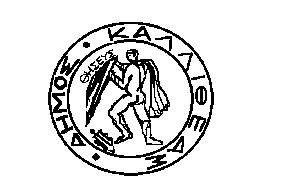 ΔΙΕΥΘΥΝΣΗ	:ΤΕΧΝΙΚΗ                                                            ΠΡΟΣ  ΤΜΗΜΑ	:ΚΑΤΑΣΚΕΥΩΝ			                      Τoν Πρόεδρο του Δ.Σ.ΓΡΑΦΕΙΟ	:					                     ενταύθαΤαχ.Δ/νση	:ΜΑΤΖΑΓΡΙΩΤΑΚΗ Κ.Α.176 76	                      ΑΡΜΟΔΙΟΣ	:Γ. ΝΙΚΗΦΟΡΙΔΗΣ			                   Τηλέφωνο	:213-20.70.473                 		           ΘΕΜΑ		:Έγκριση 1ης ΣΣΕ, 2ου ΑΠΕ & 4ης παράτασης του έργου «ΑΝΑΚΑΤΑΣΚΕΥΗ ΟΔΙΚΟΥ ΔΙΚΤΥΟΥ ΠΕΡΙΞ Κ.Π.Ι.Σ.Ν.»	Κύριε πρόεδρε,έχοντας υπόψιν:Την 1η Σ.Σ.Ε. και τον 2ο Α.Π.Ε. του έργου του θέματος καιΤην αιτιολογική έκθεση της Τεχνικής Υπηρεσίας για τα παραπάνωΣας παρακαλούμε όπως κατά την προσεχή συνεδρίαση του Δημοτικού Συμβουλίου, συμπεριλάβετε και το θέμα της έγκρισης της 1ης Σ.Σ.Ε., του 2ου Α.Π.Ε. και της 4ης παράτασης του έργου του θέματος.Η 1η Σ.Σ.Ε. και ο 2ος Α.Π.Ε. συντάχθηκαν από την Διευθύνουσα Υπηρεσία για τους λόγους που αναφέρονται στην αιτιολογική έκθεση που σας επισυνάπτεται.Ο προς έγκριση 2ος Α.Π.Ε., παρουσιάζει συνολική δαπάνη εργασιών 1.002.460,75€ (περ/νου του ΦΠΑ), ήτοι είναι μειωτικός κατά 3.923,25€ σε σχέση με το αντίστοιχο ποσό του 1ου ΑΠΕ και της αρχικής σύμβασης.Η δαπάνη των εργασιών της 1ης Συμπληρωματικής Σύμβασης ανέρχεται στο ποσό των 82.703,04 € στο οποίο περιλαμβάνεται το ποσό των  60.000,00 € για απολογιστικές εργασίες, το ποσό των 6.696,00 € για Γ.Ε. & Ο.Ε. και το ποσό των 16.007,04 € για Φ.Π.Α. 24%.  Η 1η  Συμπληρωματική Σύμβαση αποτελεί ποσοστό  8,22 %  της αρχικής σύμβασης.Μετά από αυτά καλείται το Δημοτικό Συμβούλιο να εγκρίνει:Την 1η Σ.Σ.Ε., συνολικού ποσού 82.703,04€ (περ/νου του ΦΠΑ)Τον 2ο Α.Π.Ε. του έργου, συνολικού ποσού 1.002.460,75€ (περ/νου του ΦΠΑ)Την παράταση της ημερομηνίας περαίωσης κατά 4 μήνες, ώστε να μπορέσουν να εκτελεσθούν οι επί πλέον εργασίες του 2ου Α.Π.Ε., ήτοι νέα ημερομηνίας περαίωσης 04-11-2023.Συνημμένα-- 2ος Α.Π.Ε. & 1η Σ.Σ.Ε.                                              	Ο   ΑΝΤΙΔΗΜΑΡΧΟΣ-- Προμέτρηση έργου -- Αιτιολογική ΈκθεσηΚΟΙΝ/ΣΗ 	Τ.Υ.						                      Δ. ΠΑΠΑΘΑΝΑΣΗΣ